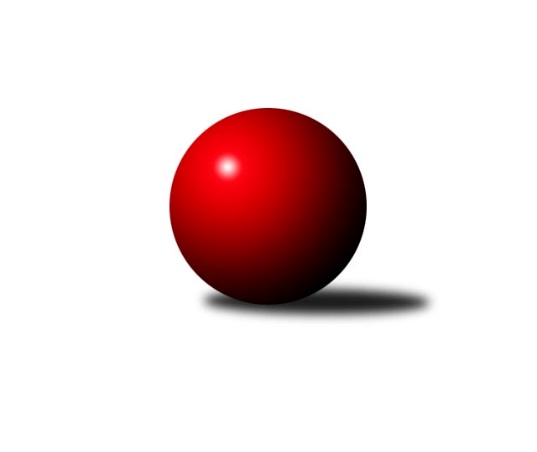 Č.9Ročník 2019/2020	15.8.2024 Středočeský krajský přebor II. třídy 2019/2020Statistika 9. kolaTabulka družstev:		družstvo	záp	výh	rem	proh	skore	sety	průměr	body	plné	dorážka	chyby	1.	KK Kosmonosy C	9	9	0	0	45.0 : 9.0 	(52.5 : 19.5)	1686	18	1160	527	23	2.	TJ Sparta Kutná Hora C	9	7	0	2	35.5 : 18.5 	(47.0 : 25.0)	1654	14	1145	509	25.9	3.	TJ Sokol Kostelec nad Černými lesy C	9	4	1	4	31.0 : 23.0 	(37.0 : 35.0)	1556	9	1113	443	38.7	4.	TJ Sokol Kostelec nad Černými lesy D	9	3	0	6	18.0 : 36.0 	(29.0 : 43.0)	1514	6	1091	423	45.4	5.	TJ Sokol Kostelec nad Černými lesy B	9	2	1	6	19.0 : 35.0 	(23.5 : 48.5)	1511	5	1080	431	42.1	6.	TJ Sokol Brandýs nad Labem B	9	1	0	8	13.5 : 40.5 	(27.0 : 45.0)	1530	2	1086	444	45.3Tabulka doma:		družstvo	záp	výh	rem	proh	skore	sety	průměr	body	maximum	minimum	1.	KK Kosmonosy C	9	9	0	0	45.0 : 9.0 	(52.5 : 19.5)	1686	18	1782	1628	2.	TJ Sparta Kutná Hora C	3	3	0	0	15.0 : 3.0 	(19.0 : 5.0)	1783	6	1796	1770	3.	TJ Sokol Kostelec nad Černými lesy C	4	2	1	1	15.0 : 9.0 	(17.0 : 15.0)	1528	5	1554	1512	4.	TJ Sokol Kostelec nad Černými lesy D	3	1	0	2	5.0 : 13.0 	(10.0 : 14.0)	1494	2	1544	1416	5.	TJ Sokol Kostelec nad Černými lesy B	5	1	0	4	11.0 : 19.0 	(14.5 : 25.5)	1509	2	1552	1415	6.	TJ Sokol Brandýs nad Labem B	3	0	0	3	4.5 : 13.5 	(9.0 : 15.0)	1494	0	1533	1469Tabulka venku:		družstvo	záp	výh	rem	proh	skore	sety	průměr	body	maximum	minimum	1.	TJ Sparta Kutná Hora C	6	4	0	2	20.5 : 15.5 	(28.0 : 20.0)	1611	8	1657	1558	2.	TJ Sokol Kostelec nad Černými lesy C	5	2	0	3	16.0 : 14.0 	(20.0 : 20.0)	1566	4	1608	1500	3.	TJ Sokol Kostelec nad Černými lesy D	6	2	0	4	13.0 : 23.0 	(19.0 : 29.0)	1514	4	1548	1480	4.	TJ Sokol Kostelec nad Černými lesy B	4	1	1	2	8.0 : 16.0 	(9.0 : 23.0)	1524	3	1576	1475	5.	TJ Sokol Brandýs nad Labem B	6	1	0	5	9.0 : 27.0 	(18.0 : 30.0)	1542	2	1586	1472	6.	KK Kosmonosy C	0	0	0	0	0.0 : 0.0 	(0.0 : 0.0)	0	0	0	0Tabulka podzimní části:		družstvo	záp	výh	rem	proh	skore	sety	průměr	body	doma	venku	1.	KK Kosmonosy C	9	9	0	0	45.0 : 9.0 	(52.5 : 19.5)	1686	18 	9 	0 	0 	0 	0 	0	2.	TJ Sparta Kutná Hora C	9	7	0	2	35.5 : 18.5 	(47.0 : 25.0)	1654	14 	3 	0 	0 	4 	0 	2	3.	TJ Sokol Kostelec nad Černými lesy C	9	4	1	4	31.0 : 23.0 	(37.0 : 35.0)	1556	9 	2 	1 	1 	2 	0 	3	4.	TJ Sokol Kostelec nad Černými lesy D	9	3	0	6	18.0 : 36.0 	(29.0 : 43.0)	1514	6 	1 	0 	2 	2 	0 	4	5.	TJ Sokol Kostelec nad Černými lesy B	9	2	1	6	19.0 : 35.0 	(23.5 : 48.5)	1511	5 	1 	0 	4 	1 	1 	2	6.	TJ Sokol Brandýs nad Labem B	9	1	0	8	13.5 : 40.5 	(27.0 : 45.0)	1530	2 	0 	0 	3 	1 	0 	5Tabulka jarní části:		družstvo	záp	výh	rem	proh	skore	sety	průměr	body	doma	venku	1.	KK Kosmonosy C	0	0	0	0	0.0 : 0.0 	(0.0 : 0.0)	0	0 	0 	0 	0 	0 	0 	0 	2.	TJ Sokol Kostelec nad Černými lesy D	0	0	0	0	0.0 : 0.0 	(0.0 : 0.0)	0	0 	0 	0 	0 	0 	0 	0 	3.	TJ Sokol Kostelec nad Černými lesy B	0	0	0	0	0.0 : 0.0 	(0.0 : 0.0)	0	0 	0 	0 	0 	0 	0 	0 	4.	TJ Sokol Kostelec nad Černými lesy C	0	0	0	0	0.0 : 0.0 	(0.0 : 0.0)	0	0 	0 	0 	0 	0 	0 	0 	5.	TJ Sokol Brandýs nad Labem B	0	0	0	0	0.0 : 0.0 	(0.0 : 0.0)	0	0 	0 	0 	0 	0 	0 	0 	6.	TJ Sparta Kutná Hora C	0	0	0	0	0.0 : 0.0 	(0.0 : 0.0)	0	0 	0 	0 	0 	0 	0 	0 Zisk bodů pro družstvo:		jméno hráče	družstvo	body	zápasy	v %	dílčí body	sety	v %	1.	Zdeněk Bayer 	KK Kosmonosy C 	8	/	8	(100%)	13	/	16	(81%)	2.	Radek Horák 	KK Kosmonosy C 	8	/	9	(89%)	16	/	18	(89%)	3.	Jaroslava Soukenková 	TJ Sokol Kostelec nad Černými lesy C 	8	/	9	(89%)	13	/	18	(72%)	4.	Veronika Šatavová 	TJ Sokol Kostelec nad Černými lesy C 	7	/	9	(78%)	11	/	18	(61%)	5.	Jaroslav Čermák 	TJ Sparta Kutná Hora C 	6.5	/	9	(72%)	13.5	/	18	(75%)	6.	Jindřiška Boháčková 	KK Kosmonosy C 	6	/	9	(67%)	12.5	/	18	(69%)	7.	František Tesař 	TJ Sparta Kutná Hora C 	5	/	7	(71%)	9	/	14	(64%)	8.	Vítězslav Hampl 	TJ Sokol Kostelec nad Černými lesy D 	4	/	7	(57%)	9	/	14	(64%)	9.	Jaroslav Novák 	TJ Sokol Kostelec nad Černými lesy B 	4	/	7	(57%)	6	/	14	(43%)	10.	Vojtěch Stárek 	TJ Sokol Kostelec nad Černými lesy C 	4	/	8	(50%)	7	/	16	(44%)	11.	Marek Beňo 	TJ Sokol Kostelec nad Černými lesy B 	4	/	8	(50%)	6.5	/	16	(41%)	12.	Bohumír Kopecký 	TJ Sparta Kutná Hora C 	4	/	9	(44%)	9.5	/	18	(53%)	13.	Lukáš Kotek 	TJ Sokol Brandýs nad Labem B 	3.5	/	4	(88%)	6	/	8	(75%)	14.	Ladislav Dytrych 	KK Kosmonosy C 	3	/	6	(50%)	7	/	12	(58%)	15.	Václav Jelínek 	TJ Sparta Kutná Hora C 	3	/	7	(43%)	9	/	14	(64%)	16.	Jan Platil 	TJ Sokol Kostelec nad Černými lesy D 	3	/	7	(43%)	8	/	14	(57%)	17.	Pavel Holec 	TJ Sokol Brandýs nad Labem B 	3	/	7	(43%)	6	/	14	(43%)	18.	Martin Šatava 	TJ Sokol Kostelec nad Černými lesy C 	3	/	7	(43%)	6	/	14	(43%)	19.	František Zahajský 	TJ Sokol Kostelec nad Černými lesy D 	3	/	7	(43%)	5	/	14	(36%)	20.	Ondřej Tesař 	TJ Sparta Kutná Hora C 	2	/	3	(67%)	5	/	6	(83%)	21.	Luděk Horák 	KK Kosmonosy C 	2	/	4	(50%)	4	/	8	(50%)	22.	Martin Bulíček 	TJ Sokol Kostelec nad Černými lesy B 	2	/	5	(40%)	4	/	10	(40%)	23.	Kamil Rodinger 	TJ Sokol Kostelec nad Černými lesy B 	2	/	5	(40%)	3	/	10	(30%)	24.	Pavel Schober 	TJ Sokol Brandýs nad Labem B 	2	/	8	(25%)	4	/	16	(25%)	25.	Oldřich Nechvátal 	TJ Sokol Brandýs nad Labem B 	2	/	9	(22%)	6	/	18	(33%)	26.	Adam Janda 	TJ Sparta Kutná Hora C 	1	/	1	(100%)	1	/	2	(50%)	27.	Jan Novák 	TJ Sokol Kostelec nad Černými lesy B 	1	/	3	(33%)	2	/	6	(33%)	28.	Dana Svobodová 	TJ Sokol Brandýs nad Labem B 	1	/	5	(20%)	4	/	10	(40%)	29.	Michal Třeštík 	TJ Sokol Kostelec nad Černými lesy B 	1	/	6	(17%)	2	/	12	(17%)	30.	Peter Fajkus 	TJ Sokol Kostelec nad Černými lesy D 	1	/	7	(14%)	3	/	14	(21%)	31.	Josef Bouma 	TJ Sokol Kostelec nad Černými lesy D 	1	/	8	(13%)	4	/	16	(25%)	32.	Antonín Zeman 	TJ Sokol Kostelec nad Černými lesy C 	0	/	1	(0%)	0	/	2	(0%)	33.	Jakub Šarboch 	TJ Sokol Brandýs nad Labem B 	0	/	1	(0%)	0	/	2	(0%)	34.	Ladislav Sopr 	TJ Sokol Brandýs nad Labem B 	0	/	2	(0%)	1	/	4	(25%)	35.	Pavla Hřebejková 	TJ Sokol Kostelec nad Černými lesy C 	0	/	2	(0%)	0	/	4	(0%)	36.	Jiří Čečetka 	TJ Sokol Kostelec nad Černými lesy B 	0	/	2	(0%)	0	/	4	(0%)Průměry na kuželnách:		kuželna	průměr	plné	dorážka	chyby	výkon na hráče	1.	TJ Sparta Kutná Hora, 1-4	1673	1168	505	35.7	(418.4)	2.	KK Kosmonosy, 3-6	1628	1134	493	31.6	(407.0)	3.	TJ Sokol Kostelec nad Černými lesy, 1-4	1530	1082	447	39.1	(382.5)	4.	Brandýs 1-2, 1-2	1505	1076	428	43.8	(376.3)Nejlepší výkony na kuželnách:TJ Sparta Kutná Hora, 1-4TJ Sparta Kutná Hora C	1796	2. kolo	František Tesař 	TJ Sparta Kutná Hora C	507	5. koloTJ Sparta Kutná Hora C	1783	5. kolo	Jaroslav Čermák 	TJ Sparta Kutná Hora C	482	5. koloTJ Sparta Kutná Hora C	1770	8. kolo	František Tesař 	TJ Sparta Kutná Hora C	481	8. koloTJ Sokol Kostelec nad Černými lesy C	1608	5. kolo	František Tesař 	TJ Sparta Kutná Hora C	475	2. koloTJ Sokol Kostelec nad Černými lesy D	1548	8. kolo	Jaroslav Čermák 	TJ Sparta Kutná Hora C	472	8. koloTJ Sokol Brandýs nad Labem B	1536	2. kolo	Jaroslav Čermák 	TJ Sparta Kutná Hora C	470	2. kolo		. kolo	Bohumír Kopecký 	TJ Sparta Kutná Hora C	432	2. kolo		. kolo	Ondřej Tesař 	TJ Sparta Kutná Hora C	422	8. kolo		. kolo	Martin Šatava 	TJ Sokol Kostelec nad Černými lesy C	420	5. kolo		. kolo	Adam Janda 	TJ Sparta Kutná Hora C	419	2. koloKK Kosmonosy, 3-6KK Kosmonosy C	1782	6. kolo	Radek Horák 	KK Kosmonosy C	477	3. koloKK Kosmonosy C	1710	1. kolo	Zdeněk Bayer 	KK Kosmonosy C	465	6. koloKK Kosmonosy C	1709	3. kolo	Radek Horák 	KK Kosmonosy C	463	2. koloKK Kosmonosy C	1701	8. kolo	Jindřiška Boháčková 	KK Kosmonosy C	458	6. koloKK Kosmonosy C	1676	5. kolo	Zdeněk Bayer 	KK Kosmonosy C	457	5. koloKK Kosmonosy C	1673	9. kolo	Zdeněk Bayer 	KK Kosmonosy C	454	7. koloTJ Sparta Kutná Hora C	1654	6. kolo	Zdeněk Bayer 	KK Kosmonosy C	454	8. koloKK Kosmonosy C	1653	7. kolo	Radek Horák 	KK Kosmonosy C	452	6. koloKK Kosmonosy C	1644	2. kolo	Zdeněk Bayer 	KK Kosmonosy C	438	9. koloTJ Sparta Kutná Hora C	1639	1. kolo	Jindřiška Boháčková 	KK Kosmonosy C	438	1. koloTJ Sokol Kostelec nad Černými lesy, 1-4TJ Sparta Kutná Hora C	1657	3. kolo	Bohumír Kopecký 	TJ Sparta Kutná Hora C	459	4. koloTJ Sparta Kutná Hora C	1650	4. kolo	Bohumír Kopecký 	TJ Sparta Kutná Hora C	449	3. koloTJ Sokol Brandýs nad Labem B	1586	5. kolo	Oldřich Nechvátal 	TJ Sokol Brandýs nad Labem B	437	5. koloTJ Sparta Kutná Hora C	1580	9. kolo	František Tesař 	TJ Sparta Kutná Hora C	426	3. koloTJ Sokol Kostelec nad Černými lesy C	1576	9. kolo	Jaroslav Čermák 	TJ Sparta Kutná Hora C	426	9. koloTJ Sokol Kostelec nad Černými lesy B	1576	6. kolo	Jaroslava Soukenková 	TJ Sokol Kostelec nad Černými lesy C	420	9. koloTJ Sokol Kostelec nad Černými lesy C	1554	4. kolo	Jaroslava Soukenková 	TJ Sokol Kostelec nad Černými lesy C	420	1. koloTJ Sokol Kostelec nad Černými lesy B	1552	7. kolo	Kamil Rodinger 	TJ Sokol Kostelec nad Černými lesy B	417	4. koloTJ Sokol Kostelec nad Černými lesy D	1544	6. kolo	Marek Beňo 	TJ Sokol Kostelec nad Černými lesy B	416	7. koloTJ Sokol Kostelec nad Černými lesy B	1542	4. kolo	Veronika Šatavová 	TJ Sokol Kostelec nad Černými lesy C	415	9. koloBrandýs 1-2, 1-2TJ Sparta Kutná Hora C	1558	7. kolo	Pavel Holec 	TJ Sokol Brandýs nad Labem B	426	7. koloTJ Sokol Brandýs nad Labem B	1533	7. kolo	Ondřej Tesař 	TJ Sparta Kutná Hora C	421	7. koloTJ Sokol Kostelec nad Černými lesy C	1500	3. kolo	Jan Platil 	TJ Sokol Kostelec nad Černými lesy D	405	1. koloTJ Sokol Kostelec nad Černými lesy D	1490	1. kolo	Lukáš Kotek 	TJ Sokol Brandýs nad Labem B	405	7. koloTJ Sokol Brandýs nad Labem B	1480	1. kolo	Jaroslav Čermák 	TJ Sparta Kutná Hora C	405	7. koloTJ Sokol Brandýs nad Labem B	1469	3. kolo	Lukáš Kotek 	TJ Sokol Brandýs nad Labem B	405	3. kolo		. kolo	Pavel Holec 	TJ Sokol Brandýs nad Labem B	391	3. kolo		. kolo	Lukáš Kotek 	TJ Sokol Brandýs nad Labem B	390	1. kolo		. kolo	Martin Šatava 	TJ Sokol Kostelec nad Černými lesy C	389	3. kolo		. kolo	Veronika Šatavová 	TJ Sokol Kostelec nad Černými lesy C	386	3. koloČetnost výsledků:	6.0 : 0.0	4x	5.0 : 1.0	8x	4.0 : 2.0	4x	3.0 : 3.0	1x	2.0 : 4.0	4x	1.5 : 4.5	1x	1.0 : 5.0	3x	0.0 : 6.0	2x